参会需求调研表2019（第十三届）中国冷链产业年会注册表 2019（第十三届）中国冷链产业年会注册表 2019（第十三届）中国冷链产业年会注册表 2019（第十三届）中国冷链产业年会注册表 2019（第十三届）中国冷链产业年会注册表 2019（第十三届）中国冷链产业年会注册表 2019（第十三届）中国冷链产业年会注册表 2019（第十三届）中国冷链产业年会注册表 参会企业类型参会企业类型参会企业类型参会企业类型参会企业类型标准价格标准价格标准价格□ 第三方物流类企业□ 第三方物流类企业□ 第三方物流类企业□ 第三方物流类企业□ 第三方物流类企业￥3000元/人￥3000元/人￥3000元/人□ 协会、政府机构、院校、媒体□ 协会、政府机构、院校、媒体□ 协会、政府机构、院校、媒体□ 协会、政府机构、院校、媒体□ 协会、政府机构、院校、媒体￥1500元/人￥1500元/人￥1500元/人□ 技术、装备、咨询、投资类企业□ 技术、装备、咨询、投资类企业□ 技术、装备、咨询、投资类企业□ 技术、装备、咨询、投资类企业□ 技术、装备、咨询、投资类企业￥5000元/人￥5000元/人￥5000元/人费用包含资料费、场地费、茶歇、餐费注：住宿与交通费用自理。资料费、场地费、茶歇、餐费注：住宿与交通费用自理。资料费、场地费、茶歇、餐费注：住宿与交通费用自理。资料费、场地费、茶歇、餐费注：住宿与交通费用自理。资料费、场地费、茶歇、餐费注：住宿与交通费用自理。资料费、场地费、茶歇、餐费注：住宿与交通费用自理。资料费、场地费、茶歇、餐费注：住宿与交通费用自理。会议产品及赞助□封面广告：50000元     □封底广告：40000元         □封二：30000元        □封三：20000元   □扉    页：30000元     □彩页广告：10000元         □彩跨：15000元        □展位：30000元/个 □资料装袋：20000元     □室外展车：30000元 /台      如需高级别合作请来电咨询详细情况；□封面广告：50000元     □封底广告：40000元         □封二：30000元        □封三：20000元   □扉    页：30000元     □彩页广告：10000元         □彩跨：15000元        □展位：30000元/个 □资料装袋：20000元     □室外展车：30000元 /台      如需高级别合作请来电咨询详细情况；□封面广告：50000元     □封底广告：40000元         □封二：30000元        □封三：20000元   □扉    页：30000元     □彩页广告：10000元         □彩跨：15000元        □展位：30000元/个 □资料装袋：20000元     □室外展车：30000元 /台      如需高级别合作请来电咨询详细情况；□封面广告：50000元     □封底广告：40000元         □封二：30000元        □封三：20000元   □扉    页：30000元     □彩页广告：10000元         □彩跨：15000元        □展位：30000元/个 □资料装袋：20000元     □室外展车：30000元 /台      如需高级别合作请来电咨询详细情况；□封面广告：50000元     □封底广告：40000元         □封二：30000元        □封三：20000元   □扉    页：30000元     □彩页广告：10000元         □彩跨：15000元        □展位：30000元/个 □资料装袋：20000元     □室外展车：30000元 /台      如需高级别合作请来电咨询详细情况；□封面广告：50000元     □封底广告：40000元         □封二：30000元        □封三：20000元   □扉    页：30000元     □彩页广告：10000元         □彩跨：15000元        □展位：30000元/个 □资料装袋：20000元     □室外展车：30000元 /台      如需高级别合作请来电咨询详细情况；□封面广告：50000元     □封底广告：40000元         □封二：30000元        □封三：20000元   □扉    页：30000元     □彩页广告：10000元         □彩跨：15000元        □展位：30000元/个 □资料装袋：20000元     □室外展车：30000元 /台      如需高级别合作请来电咨询详细情况；□ 注册信息□ 注册信息□ 注册信息□ 注册信息□ 注册信息□ 注册信息□ 注册信息□ 注册信息单位名称姓名职位职位手机手机手机邮箱参会人数合计：     人，                                   费用合计人民币：        元参会人数合计：     人，                                   费用合计人民币：        元参会人数合计：     人，                                   费用合计人民币：        元参会人数合计：     人，                                   费用合计人民币：        元参会人数合计：     人，                                   费用合计人民币：        元参会人数合计：     人，                                   费用合计人民币：        元参会人数合计：     人，                                   费用合计人民币：        元参会人数合计：     人，                                   费用合计人民币：        元□转账汇款□转账汇款□转账汇款□发票信息□发票信息□发票信息□发票信息□发票信息开户名称北京中物冷联企业管理有限公司北京中物冷联企业管理有限公司北京中物冷联企业管理有限公司北京中物冷联企业管理有限公司北京中物冷联企业管理有限公司北京中物冷联企业管理有限公司北京中物冷联企业管理有限公司银行帐号1109 3042 1010 9021109 3042 1010 9021109 3042 1010 9021109 3042 1010 9021109 3042 1010 9021109 3042 1010 9021109 3042 1010 902银行名称                    招商银行股份有限公司北京万寿路支行招商银行股份有限公司北京万寿路支行招商银行股份有限公司北京万寿路支行招商银行股份有限公司北京万寿路支行招商银行股份有限公司北京万寿路支行招商银行股份有限公司北京万寿路支行招商银行股份有限公司北京万寿路支行温馨提示汇款时“备注”一栏，请您填写“2019冷链年会”汇款时“备注”一栏，请您填写“2019冷链年会”汇款时“备注”一栏，请您填写“2019冷链年会”汇款时“备注”一栏，请您填写“2019冷链年会”汇款时“备注”一栏，请您填写“2019冷链年会”汇款时“备注”一栏，请您填写“2019冷链年会”汇款时“备注”一栏，请您填写“2019冷链年会”汇款说明: 请于注册表提交日起5个工作日内完成汇款，我单位将及时配合开具发票。取    消：如已报名缴费但无法出席会议，注册费可转移至我单位下次会议活动。声    明: 峰会承办方中物联冷链委保留对议程内容和时间更改的权力，对于不可抗力造成的议程和演讲嘉宾的更改或会议取消、延期不承担责任。议程和发言人信息等变更我们将会在网站上及时更新或另行通知到所有参会嘉宾。汇款说明: 请于注册表提交日起5个工作日内完成汇款，我单位将及时配合开具发票。取    消：如已报名缴费但无法出席会议，注册费可转移至我单位下次会议活动。声    明: 峰会承办方中物联冷链委保留对议程内容和时间更改的权力，对于不可抗力造成的议程和演讲嘉宾的更改或会议取消、延期不承担责任。议程和发言人信息等变更我们将会在网站上及时更新或另行通知到所有参会嘉宾。汇款说明: 请于注册表提交日起5个工作日内完成汇款，我单位将及时配合开具发票。取    消：如已报名缴费但无法出席会议，注册费可转移至我单位下次会议活动。声    明: 峰会承办方中物联冷链委保留对议程内容和时间更改的权力，对于不可抗力造成的议程和演讲嘉宾的更改或会议取消、延期不承担责任。议程和发言人信息等变更我们将会在网站上及时更新或另行通知到所有参会嘉宾。汇款说明: 请于注册表提交日起5个工作日内完成汇款，我单位将及时配合开具发票。取    消：如已报名缴费但无法出席会议，注册费可转移至我单位下次会议活动。声    明: 峰会承办方中物联冷链委保留对议程内容和时间更改的权力，对于不可抗力造成的议程和演讲嘉宾的更改或会议取消、延期不承担责任。议程和发言人信息等变更我们将会在网站上及时更新或另行通知到所有参会嘉宾。汇款说明: 请于注册表提交日起5个工作日内完成汇款，我单位将及时配合开具发票。取    消：如已报名缴费但无法出席会议，注册费可转移至我单位下次会议活动。声    明: 峰会承办方中物联冷链委保留对议程内容和时间更改的权力，对于不可抗力造成的议程和演讲嘉宾的更改或会议取消、延期不承担责任。议程和发言人信息等变更我们将会在网站上及时更新或另行通知到所有参会嘉宾。汇款说明: 请于注册表提交日起5个工作日内完成汇款，我单位将及时配合开具发票。取    消：如已报名缴费但无法出席会议，注册费可转移至我单位下次会议活动。声    明: 峰会承办方中物联冷链委保留对议程内容和时间更改的权力，对于不可抗力造成的议程和演讲嘉宾的更改或会议取消、延期不承担责任。议程和发言人信息等变更我们将会在网站上及时更新或另行通知到所有参会嘉宾。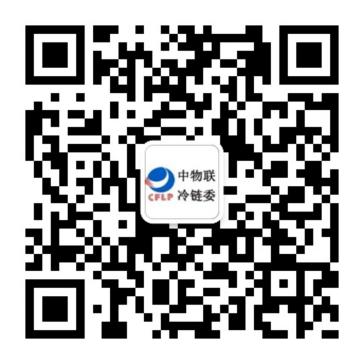 联系人：纪桂英手  机：18611632825邮  箱：jgy@lenglian.org.cn联系人：纪桂英手  机：18611632825邮  箱：jgy@lenglian.org.cn                                                             领导签字：                                                             单位盖章                                                             领导签字：                                                             单位盖章                                                             领导签字：                                                             单位盖章                                                             领导签字：                                                             单位盖章                                                             领导签字：                                                             单位盖章                                                             领导签字：                                                             单位盖章联系人：纪桂英手  机：18611632825邮  箱：jgy@lenglian.org.cn联系人：纪桂英手  机：18611632825邮  箱：jgy@lenglian.org.cn物流需求运输线路物流需求运输货品\温区\频次\货量冷库需求出租位置\出租面积\温区冷库需求求租位置\求租面积\温区冷库需求建库位置\建库面积\温区采购需求冷藏车采购需求冷库设备采购需求食材类金融需求其他需求